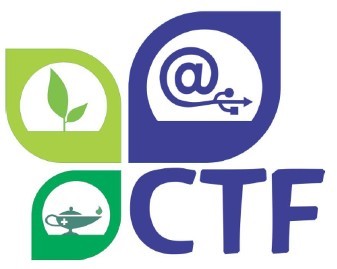 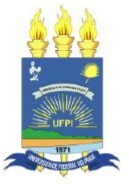 MINISTÉRIO DA EDUCAÇÃO UNIVERSIDADE FEDERAL DO PIAUÍ - UFPISUPERINTENDÊNCIA DO ENSINO BÁSICO, TÉCNICO E TECNOLÓGICO COLÉGIO TÉCNICO DE FLORIANO - CTFRodovia BR 343, Km 3,5. Bairro: Meladão; Floriano – PI. CEP 64.808-605 Telefone: (89) 3522-1768; (89) 3522-3284ANEXO VIDECLARAÇÃO - MAIORES DE 18 ANOS SEM RENDAEu,	 	,RG.   Nº 	,   CPF   Nº 	,residente  e  domiciliado à  Rua/Av. 	, Nº   	Bairro 	,	Cidade 	Estado 	CEP:	 	- 	,	declaro,	sob	as	penas	da	lei,	junto	aUNIVERSIDADE FEDERAL DO PIAUÍ, não exercer qualquer tipo de atividade remunerada, não contribuindo para a renda familiar.Cidade 	- ESTADO 	.Data 	/ 	/ 	ASSINATURA DO DECLARANTE (Conforme consta em RG)